نکات  مهم:زمان مشاوره صرفا هفته اول از زمان شروع انتخاب رشته می باشد. هر شب ساعت 10 الی 11مشاوران  می توانند در زمینه دانشگاه  محل تحصیل خود، وضعیت اساتید مرتبط با گرایش خود، امکانات رفاهی،  توضیحات در مورد دروس و گرایش مربوطه مشاوره دهند و انتظار تخمین محل قبولی شما  بر اساس رتبه تان، توسط مشاور  را نداشته باشید.مسیر ارتباطی:گوگل تاک : amin.vahid@gmail.com نام:  امین وحید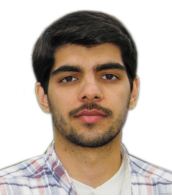 کارشناسی:  هوافضا - دانشگاه صنعتی خواجه نصیرالدین طوسیکارشناسی ارشد:  هوافضا - مهندسی فضایی - دانشگاه صنعتی خواجه نصیرالدین طوسیاستاد راهنمای کارشناسی:   دکتر مهران میرشمساستاد راهنمای ارشد:  دکتر مهران میرشمسوضعیت کنونی:  در حال تحصیل ارشدپایان‌نامه کارشناسی:  Design and Fabrication of a Satellite Simulator Test-bed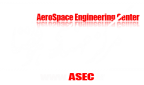 